Pemerintah Kabupaten Lumajang melalui Dinas Pengendalian Penduduk,  Keluarga Berencana dan Pemberdayaan Perempuan Kabupaten Lumajang melaksanakan kegiatan Sosialisasi dan Operasional Perlindungan Perempuan dan Anak dengan sub kegiatan Sosialisasi Produk Hukum di 4 eks wilker,  diantaranya > Tanggal 12 April 2018 Pelaksanaan Sosialisasi Produk Hukum di eks wilker Yosowilangun,  tempat di Kecamatan Yosowilangun> Tanggal 16 April 2018 pelaksanaan Sosialisasi Produk Hukum di eks Wilker Pasirian,  tempat di Kecamatan Pasirian. > Tanggal 17 April 2018 pelaksanaan Sosialisasi Produk Hukum di eks wilker Lumajang,  tempat di Kecamatan Lumajang, > Tanggal 19 April 2018 pelaksanaan Sosialisasi Produk Hukum di eks wilker Klakah,  bertempat di Kecamatan Klakah.  Kegiatan Sosialisasi Produk Hukum dibuka oleh masing-masing camat eks Wilker. Dalam Kegiatan tersebut Kepala Dinas Pengendalian Penduduk, Keluarga Berencana dan Pemberdayaan Perempuan Kabupaten Lumajang memberikan sambutan sebelum dimulainya acara Sosialisasi Produk Hukum. Narasumber yang pertama dalam Kegiatan Sosialisasi Produk Hukum yaitu dari PPT-PPA Kabupaten Lumajang bidang hukum, Ibu Dwi Sriyantini, SH., M.Hum.Narasumber yang kedua dari Ibu Kepala Bidang PPT-PPA Dinas Pngendalian Penduduk, Keluarga Berencana dan Pemberdayaan Perempuan Kabupaten Lumajang, Ibu Sri Gading Mumpuni, S.Pd., MM. Materi yang disampaikan dalam kegiatan Sosialisasi Produk Hukum diantaranya :UU Nomor 35 Tahun 2014 tentang Perlindungan Anak,UU Nomor 23 tahun 2004 tentang PKDRT ( Penghapusan Kekerasan Dalam Rumah Tangga ),Pengembangan Kabupaten Layak Anak ( KLA ), Adapun peserta yang hadir dalam kegiatan Sosialisasi Produk Hukum diantaranya Bidan Koordinator Puskesmas,  PPKBD Kampung KB,  Bidan Desa,  Kader Kampung KB,  Kasi PMD,  Pokdarwis,  PKB,  KIM.Foto-foto Kegiatan Sosialisasi Produk Hukum : 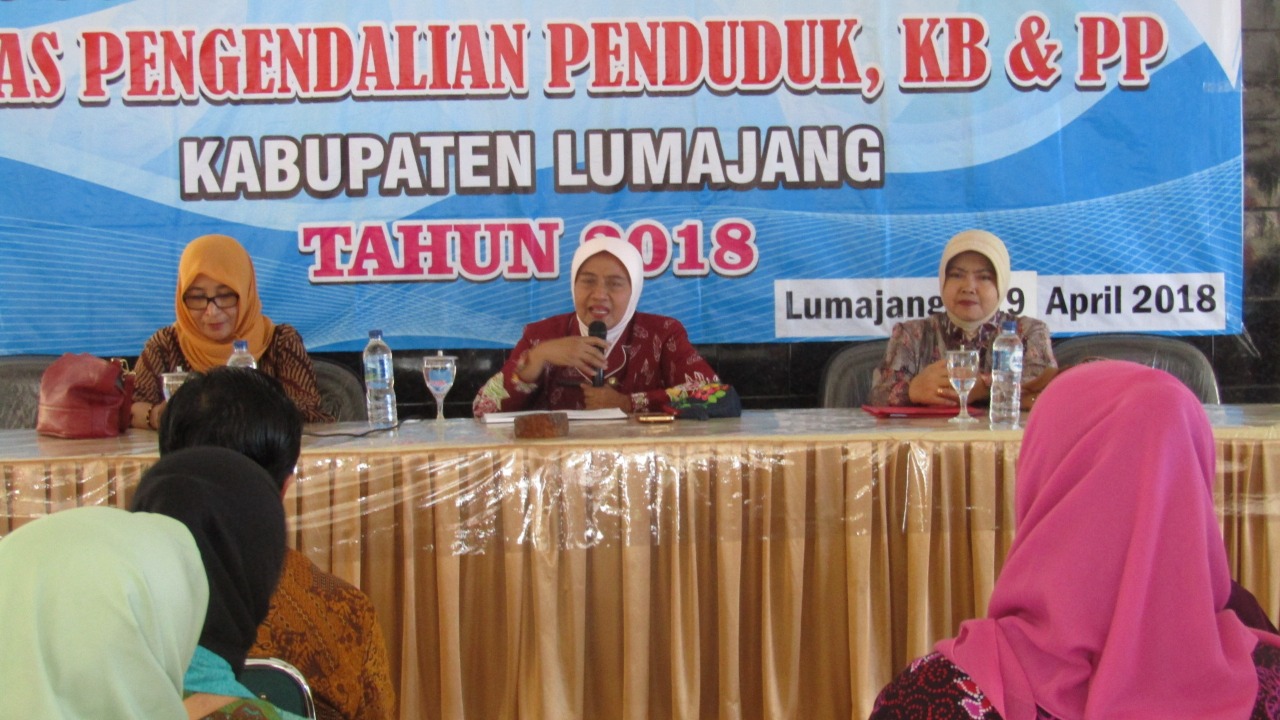 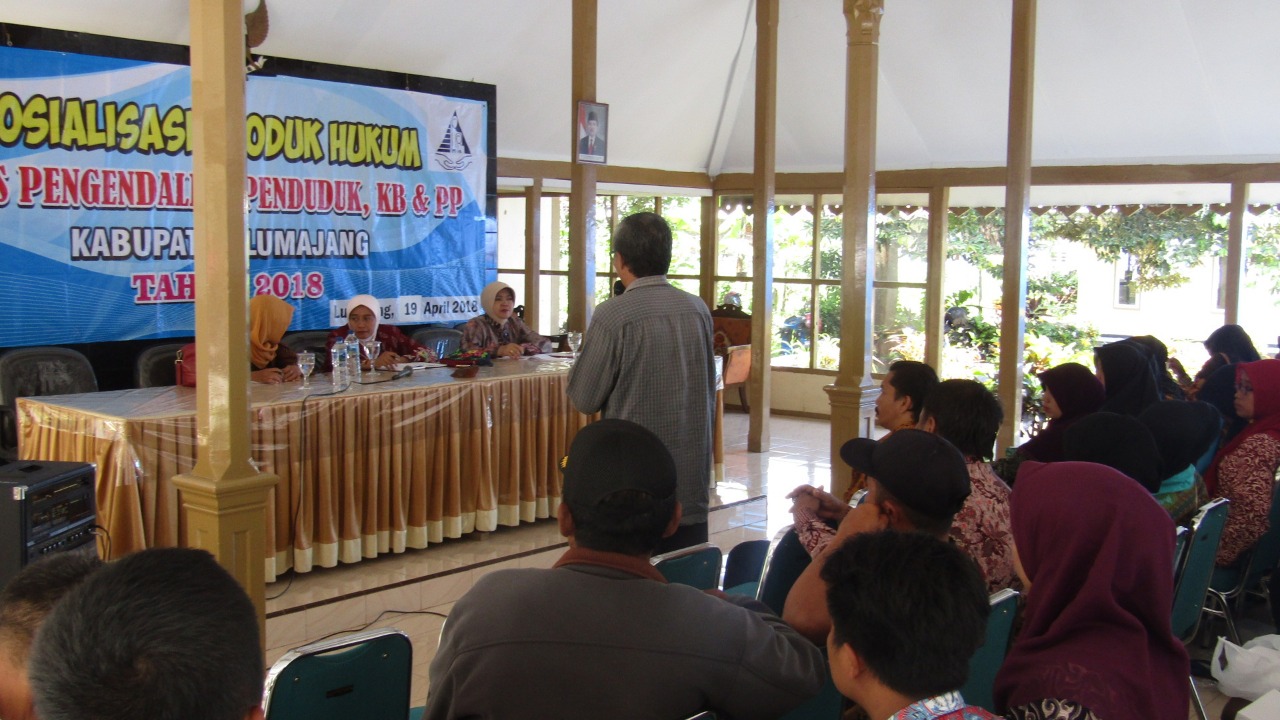 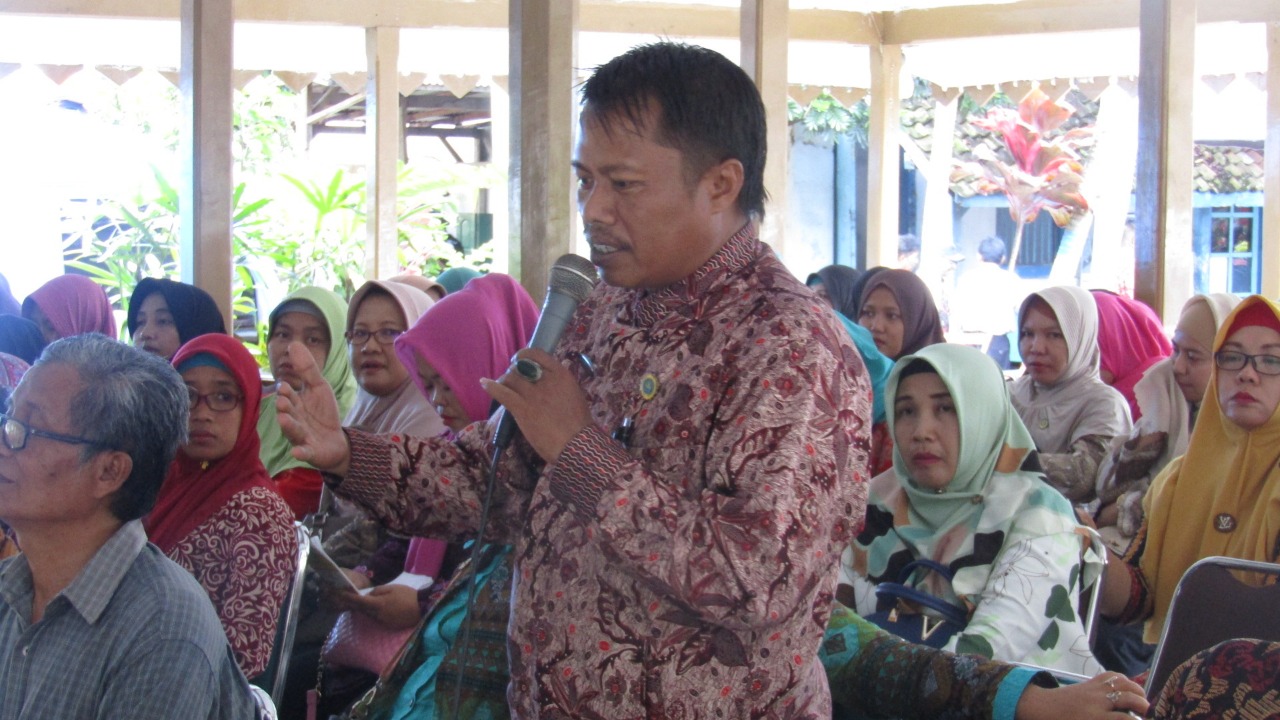 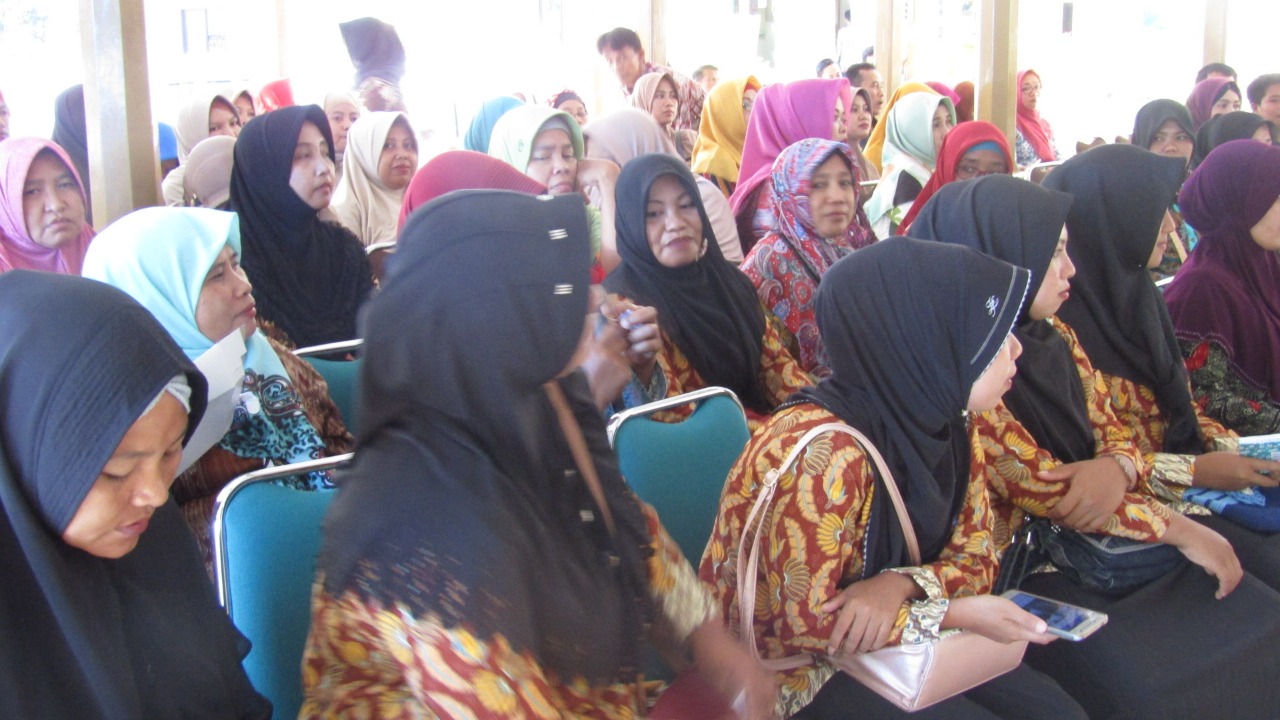 